作 者 推 荐迪恩·孔茨（Dean Koontz）作者简介：迪恩·孔茨（Dean Koontz），美国作家，他的作品以惊悚悬疑类小说为主，也多有融合恐怖、奇幻、科幻、解谜和讽刺元素。他的许多作品都进入《纽约时报》畅销书榜单。他目前和他的妻子格尔达（Gerda）、他们的金毛寻回犬艾尔莎（Elsa）一起居住在南加利福尼亚州。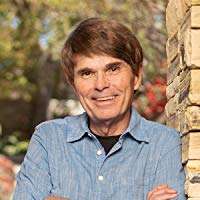 想要了解更多有关作者的信息，请查看作者官方网站：www.deankoontz.com.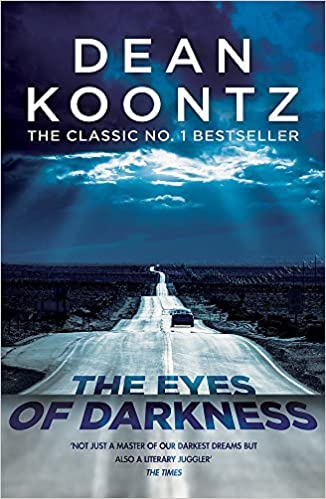 中文书名：《黑暗之眼》英文书名：THE EYES OF DARKNESS作    者：Dean Koontz出 版 社：Headline Publishing代理公司：Inkwell/ANA/Lauren Li页    数：128页出版时间：2016年5月代理地区：中国大陆、台湾审读资料：电子稿类    型：惊悚悬疑内容简介：“这部惊悚小说预言了冠状病毒的爆发吗？”——《每日邮报》（Daily Mail）《纽约时报》（New York Times）#1畅销书作家迪恩·孔茨（Dean Koontz）在这部令人毛骨悚然的小说里讲述了一个母亲最大的愿望——或最可怕的噩梦。自从蒂娜·埃文斯（Tina Evans）的儿子丹尼（Danny）不幸去世后，她一直忍受着难以想象的悲痛，现在已经一年了。但是，她在拉斯维加斯的节目即将首映，这是她重新开始的最好时机。也许她最终可以继续生活，把悲伤抛在身后。可是就在这时，蒂娜收到了一条信息，在丹尼房里的小黑板上潦草地写着两个字：没死。这两个字让蒂娜踏上了一段可怕的旅程，从拉斯维加斯明亮的灯光到西耶拉斯高地寒冷的阴影，她在那里揭开了一个可怕的秘密……中文书名：《无名系列》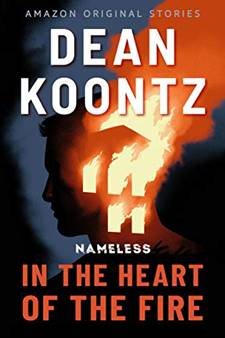 英文书名：NAMELESS作    者：Dean Koontz出 版 社：Amazon Original Stories代理公司：Inkwell /ANA/Lauren Li页    数：62页出版时间：2019年11月代理地区：中国大陆、台湾审读资料：电子稿类    型：惊悚悬疑BOOK 1: 《火焰之心》（In the Heart of the Fire）BOOK 2: 《尸体摄影》（Photographing the Dead） BOOK 3: 《螳螂新娘》（The Praying Mantis Bride）BOOK 4: 《红雨》（Red Rain）BOOK 5: 《蛇的仁慈》（The Mercy of Snakes）BOOK 6: 《明日记忆》（Memories of Tomorrow）内容简介：    亚马逊原创系列故事，6个故事，仅限电子书，2019年11月发售。    如果是我们的记忆定义了我们，那么一个没有记忆的人是谁呢？    无名者拥有的只有一把枪，来自神秘机构的任务，和一个必死的目标：在法律失效时伸张正义。随着他从一个城市来到另一个城市，在过去和未来分裂的幻想的驱使下，他朝着终极的对峙，不断靠近。这一次，《纽约时报》畅销书作家迪恩·孔茨又为读者们献上了一系列精彩刺激的惊悚故事。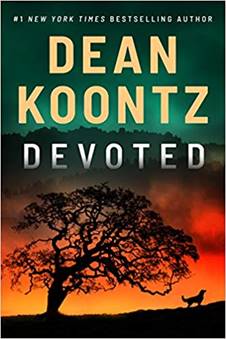 中文书名：《献身》英文书名：DEVOTED作    者：Dean Koontz出 版 社：Thomas & Mercer代理公司：Inkwell/ANA/Lauren Li页    数：380页出版时间：2020年3月代理地区：中国大陆、台湾审读资料：电子稿类    型：惊悚悬疑内容简介：    国际畅销悬疑小说大师迪恩·孔茨（Dean Koontz）这次创作了一部史诗般的惊悚小说，讲述了人性所面对的可怕威胁，以及人们为了战胜它所需要的非凡同情心。    伍迪·布克曼（Woody Bookman）十一年来一直一言不发：他在自己的父亲于一场奇怪的事故中去世时如此，在他母亲梅根（Megan）告诉他她爱他时也如此。对于梅根来说，保护孩子的安全和快乐才是最重要的，但是伍迪相信，他父亲的死亡背后隐藏着一个邪恶可怕的真相，而这现在正威胁着他和他母亲的安全。他不是唯一这样想的人，他还有一个盟友，不过他尚不知道这个盟友的存在。    基普（Kipp）是一条独一无二的天才狗狗，它的心就像它的品种一样是金色的，它对人类的奉献超乎想象。当基普得知一个男孩像它一样，不依靠语言进行交流，它明白自己必须在一切都太迟之前找到他。伍迪可怕的怀疑正在化为现实，一个被邪恶驱使的人启动了一项堕落的计划，他的目标是伍迪和他的妈妈。他做这件事的理由是原始的，他的力量在逐渐增长，他也不缺少帮助。只有比邪恶刚强大的力量才能阻止接下来会发生的事情。中文书名：《在别处》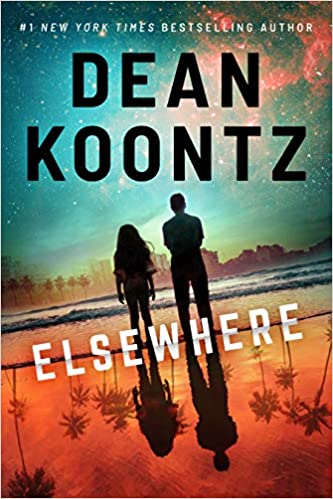 英文书名：ELSEWHERE作    者：Dean Koontz出 版 社：Thomas & Mercer代理公司：Inkwell/ANA/Lauren Li页    数：364页出版时间：2020年10月代理地区：中国大陆、台湾审读资料：电子稿类    型：惊悚悬疑内容简介：    在《纽约时报》畅销悬疑大师迪恩·孔茨（Dean Koontz）的这部集合了奇迹与恐怖的崭新史诗小说中，世界的命运落在了一对父女的身上。    自从他的妻子米歇尔（Michelle）七年前离开了他们，杰菲·科尔特兰（Jeffy Coltrane）就和他们那年才十一岁的女儿阿米蒂（Amity）相依为命，他为了维持两人正常稳定的生活，在苏亚维达海滩努力地工作。他们过着平静的生活，直到一个被称为“幽灵爱德”（Spooky Ed）的当地的怪人出现在他的家门口。    爱德交给杰菲一件奇怪而危险的物品，他要求他把这件物品藏起来。他将其称之为“一切的钥匙”，并告诉杰菲，绝对不可以使用这个装置。但是，在一群不详的人前来拜访这对父女之后，杰菲和阿米蒂发现自己无意之中激活了钥匙，还发现了一个不同寻常的真相。这个装置使他们能够在两个平行宇宙的地球之间跳跃，这种熟悉而又怪异，奇妙却又可怕的感觉令他们大为惊奇。杰菲和阿米蒂不禁想问：是不是只要点击一下，就能把米歇尔带回来。    杰菲和阿米蒂并不是唯一对这件物品感兴趣的人。一个有着邪恶目的的人也在寻找它，并决心利用这件装置的巨大潜力完成他可怕邪恶的计划。除非艾米蒂和杰菲能智胜他，否则这个他们能叫做家的星球都将命悬一线。媒体评价：    “这是一个充满动作场面，以角色为导向的壮阔的冒险故事……孔茨在这一部新作中依然保持了他一贯的激烈状态。”----《书目杂志》（Booklist），星级书评    “丰富多彩，富有想象力……这是一部生动、另类的小说。”----《科克斯书评》（Kirkus Reviews）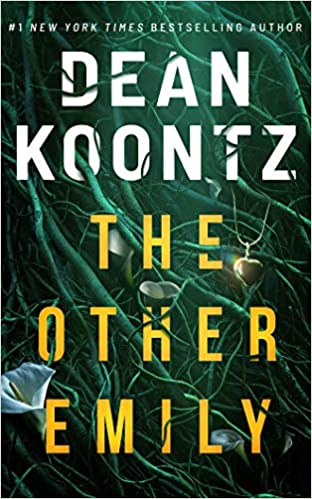 中文书名：《另一个艾米丽》英文书名：THE OTHER EMILY作    者：Dean Koontz出 版 社：Thomas & Mercer代理公司：Inkwell/ANA/Lauren Li页    数：362页出版时间：2021年3月代理地区：中国大陆、台湾审读资料：电子稿类    型：惊悚悬疑内容简介：《纽约时报》#1畅销书作家迪恩·孔茨（Dean Koontz）在他的新书中带领读者踏上了一段曲折的旅程——这里拥有失去的爱人、迷恋、绝无仅有的第二次机会以及可怕的承诺。十年前，艾米莉·卡里诺（Emily Carlino）行车至加州高速公路抛锚后失踪。人们认为她是连环杀手罗尼·李·杰瑟普（Ronny Lee Jessup）的受害者之一，那些受害者的遗体从未被人发现。作家大卫·索恩（David Thorne）一直没能从失去生命挚爱中恢复过来，也没有从无法挽救她的罪恶感中走出来。自打悲剧发生，他便想尽一切办法来想解决此事。他甚至经常去监狱探望杰瑟普，只是为了知道艾米丽在生命的最后几小时的情况，他觉得这样做也许能找到她的尸体，让她入土为安。然后，大卫遇到了玛迪森·萨顿（Maddison Sutton），她很有魅力，很顽皮，并且能够敏锐地觉察到大卫所失去的一切。但真正让他爱上她的是：玛迪森的一切——包括她的吻——都和艾米丽一模一样。当幻想变得越发可信时，大卫的迷恋与日俱增，玛迪森的过去越发神秘——也越发恐怖。她是艾米丽吗？还是一个看上去一模一样的人？不管怎样，最终的问题是一样的：她在玩什么游戏？不管风险多大，大卫都愿意承担，争取这个宝贵的第二次机会。他已经十年没有感受过这样的鼓舞、这样的希望、这样的爱……他害怕。媒体评价：“本书扣人心弦，令人胆战心惊……引人入胜。孔茨精通多种体裁，总能讲述最好的故事，本书是他最优秀的作品之一。”----《书目杂志》（Booklist），星级书评“孔茨再一次证明了自己讲故事大师的地位，他精通这个手艺，并且依然在磨练自己已经很熟练的技能。《另一个艾米丽》（The Other Emily）不仅是一部惊悚小说，还是一次进入当前科学探索黑暗面的旅行。”---- “作者连线”（Authorlink）“紧张、恐怖，情节曲折。”----《科克斯书评》（Kirkus Reviews）“《另一个艾米丽》是一部典型的孔茨作品，但又在许多方面不同于他以前做过的任何事情。”----《大惊悚》（The Big Thrill）谢谢您的阅读！请将反馈信息发至：李文浩（Lauren Li）安德鲁·纳伯格联合国际有限公司北京代表处北京市海淀区中关村大街甲59号中国人民大学文化大厦1705室邮编：100872电话：010-82449901传真：010-82504200Email：Lauren@nurnberg.com.cn网址：http://www.nurnberg.com.cn
微博：http://weibo.com/nurnberg豆瓣小站：http://site.douban.com/110577/微信订阅号：ANABJ2002